MUNICIPIO DE EL GRULLO, JALISCO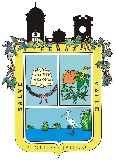 TESORERIA MUNICIPALRELACION DE INGRESOSFECHACONCEPTO DEL INGRESOIMPORTEFEBRERO 2017IMPUESTOS    4,125,835.66 FEBRERO 2017DERECHOS    5,329,751.83 FEBRERO 2017PRODUCTOS       249,766.31 FEBRERO 2017APROVECHAMIENTOS         71,761.84 FEBRERO 2017PARTICIPACIONES    4,370,639.75 FEBRERO 2017APORTACIONESFEBRERO 2017CONVENIOSFEBRERO 2017INTERES Y/O RENDIMIENTOSFEBRERO 2017TOTALES  14,147,755.39 INGRESOS PROPIOS    9,777,115.64 